Задание на время карантина с 6.04. по 30.04.2020Приложение 1Задание по информатикеНарисовать рисунок в графическом редакторе Paint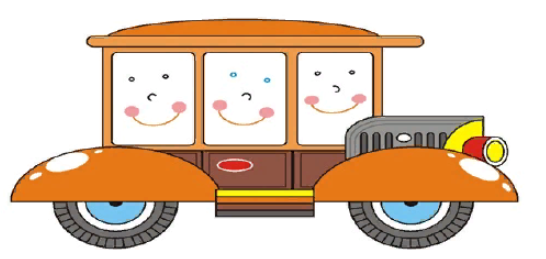 Приложение 2Критерии оценивания рисунков:Соответствие работы теме.Точная передача объектов изображения (узнаваемая).Аккуратность исполнения работы.Законченность работы.Самостоятельность выполнения работы самим учащимся (а не родителями и др.).Плагиат оцениваться не будет (не срисовывать готовые композиции из интернета – это плагиат). Приложение 3Задание физическая культураПлатформа: Российская электронная школа https://resh.edu.ru,Ваши действия:· Зайти по ссылке· Зарегистрироваться. С полной регистрацией выполнять все. Кто не умеет, можно без регистрации. Тогда выполнить только тренировочное задание.· Выбрать предметы - Физическая культура· Выбрать свой класс· Урок № …. начнем урок (смотрим, вниз, переход по стрелочке), основная часть (видеоролик), выполняем тренировочные задания и контрольные задания. Обязательно нажать «ПРОВЕРИТЬ»!· Задание для отправки – скриншоты (три всего) после выполнения:1. Всех тренировочных заданий (один скриншот, последний, где указано сколько из 15 заданий выполнено)2. Всех контрольных заданий В1 (один скриншот, где написано «вы успешно прошли урок»)3. Всех контрольных заданий В2 (один скриншот, где написано «вы успешно прошли урок»)ЛУЧШЕ выслать скриншот вашего дневника с этого сайта с указанием оценок пройденного урока.· 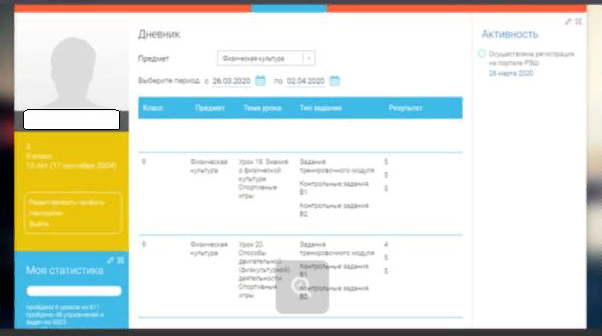 Результаты работы высылаем на почту:……………….Файл с ответами должен быть подписан: Ф.И., класс, букваЧто не понятно, спрашиваем через почту7 классУрок 16. Знания о физической культуре. Лёгкая атлетика.Урок 17. Способы двигательной (физкультурной) деятельности. Лёгкая атлетика.Урок 18. Физическое совершенствование. Лёгкая атлетика.Предмет Электронная почта учителяЧАпрельАпрельАпрельАпрельПредмет Электронная почта учителяЧ6-1013-1720-2427-30Русский языкnuriakhmetova53@inbox.ru1Стр.288-289 (виды разборов по ВПР) - запомнить Повт.135 - 140, слова Упр.777 у., 265 (7В). Слова Повт.п.151-153, слова, упр.910 п.432 п. (7В)Стр.288-289 (виды разборов по ВПР) - запомнить Повт.135 - 140, слова Упр.777 у., 265 (7В). Слова Повт.п.151-153, слова, упр.910 п.432 п. (7В)Стр.288-289 (виды разборов по ВПР) - запомнить Повт.135 - 140, слова Упр.777 у., 265 (7В). Слова Повт.п.151-153, слова, упр.910 п.432 п. (7В)Стр.288-289 (виды разборов по ВПР) - запомнить Повт.135 - 140, слова Упр.777 у., 265 (7В). Слова Повт.п.151-153, слова, упр.910 п.432 п. (7В)nuriakhmetova53@inbox.ru2Стр.288-289 (виды разборов по ВПР) - запомнить Повт.135 - 140, слова Упр.777 у., 265 (7В). Слова Повт.п.151-153, слова, упр.910 п.432 п. (7В)Стр.288-289 (виды разборов по ВПР) - запомнить Повт.135 - 140, слова Упр.777 у., 265 (7В). Слова Повт.п.151-153, слова, упр.910 п.432 п. (7В)Стр.288-289 (виды разборов по ВПР) - запомнить Повт.135 - 140, слова Упр.777 у., 265 (7В). Слова Повт.п.151-153, слова, упр.910 п.432 п. (7В)Стр.288-289 (виды разборов по ВПР) - запомнить Повт.135 - 140, слова Упр.777 у., 265 (7В). Слова Повт.п.151-153, слова, упр.910 п.432 п. (7В)nuriakhmetova53@inbox.ru3Стр.295-298 (виды разборов по ВПР) - запомнить Повт.п.148-155, слова П.146-147. Таблица. Предлоги (слитно, раздельно) - 5-7 примеров. П.155, слова, упр. 932 у., 482 у. (7В)Стр.295-298 (виды разборов по ВПР) - запомнить Повт.п.148-155, слова П.146-147. Таблица. Предлоги (слитно, раздельно) - 5-7 примеров. П.155, слова, упр. 932 у., 482 у. (7В)Стр.295-298 (виды разборов по ВПР) - запомнить Повт.п.148-155, слова П.146-147. Таблица. Предлоги (слитно, раздельно) - 5-7 примеров. П.155, слова, упр. 932 у., 482 у. (7В)Стр.295-298 (виды разборов по ВПР) - запомнить Повт.п.148-155, слова П.146-147. Таблица. Предлоги (слитно, раздельно) - 5-7 примеров. П.155, слова, упр. 932 у., 482 у. (7В)nuriakhmetova53@inbox.ru4Слова (стр.160-202), упр.791 у; 185 у. (7В) Упр. 698 п. Упр. 135п. (7В) Повт.п.148-150, слова. П.155, слова.952 у., 510 у. (7ВСлова (стр.160-202), упр.791 у; 185 у. (7В) Упр. 698 п. Упр. 135п. (7В) Повт.п.148-150, слова. П.155, слова.952 у., 510 у. (7ВСлова (стр.160-202), упр.791 у; 185 у. (7В) Упр. 698 п. Упр. 135п. (7В) Повт.п.148-150, слова. П.155, слова.952 у., 510 у. (7ВСлова (стр.160-202), упр.791 у; 185 у. (7В) Упр. 698 п. Упр. 135п. (7В) Повт.п.148-150, слова. П.155, слова.952 у., 510 у. (7ВЛитератураnuriakhmetova53@inbox.ruСтр. 68-77, чтение. Что высмеивается в сценке М.Булгакова? Роль публики. Стр.77-87, вопросы 1-3 (1 блок) Стр.88-104. Почему Николай удрал из медсанбата? (письм). Стр. 106-138. О жизни героя до и после отъезда.Стр. 68-77, чтение. Что высмеивается в сценке М.Булгакова? Роль публики. Стр.77-87, вопросы 1-3 (1 блок) Стр.88-104. Почему Николай удрал из медсанбата? (письм). Стр. 106-138. О жизни героя до и после отъезда.Стр. 68-77, чтение. Что высмеивается в сценке М.Булгакова? Роль публики. Стр.77-87, вопросы 1-3 (1 блок) Стр.88-104. Почему Николай удрал из медсанбата? (письм). Стр. 106-138. О жизни героя до и после отъезда.Стр. 68-77, чтение. Что высмеивается в сценке М.Булгакова? Роль публики. Стр.77-87, вопросы 1-3 (1 блок) Стр.88-104. Почему Николай удрал из медсанбата? (письм). Стр. 106-138. О жизни героя до и после отъезда.nuriakhmetova53@inbox.ruСтр. 77-87. Человек и природа в рассказе. Почему писатель Муравьёв сумел написать рассказ о труде? (письм). Стр.88-104. События и герои. Тема, идея (письм). Стр. 104 - 105. Вопросы 1, 2 (2 блок) письменно. Размер, рифмы. Стр. 106-138. Роль игры в рассказе (письменно). Подготовиться к литературному диктанту по всем произведениям. Принести листок с сочинением.Стр. 77-87. Человек и природа в рассказе. Почему писатель Муравьёв сумел написать рассказ о труде? (письм). Стр.88-104. События и герои. Тема, идея (письм). Стр. 104 - 105. Вопросы 1, 2 (2 блок) письменно. Размер, рифмы. Стр. 106-138. Роль игры в рассказе (письменно). Подготовиться к литературному диктанту по всем произведениям. Принести листок с сочинением.Стр. 77-87. Человек и природа в рассказе. Почему писатель Муравьёв сумел написать рассказ о труде? (письм). Стр.88-104. События и герои. Тема, идея (письм). Стр. 104 - 105. Вопросы 1, 2 (2 блок) письменно. Размер, рифмы. Стр. 106-138. Роль игры в рассказе (письменно). Подготовиться к литературному диктанту по всем произведениям. Принести листок с сочинением.Стр. 77-87. Человек и природа в рассказе. Почему писатель Муравьёв сумел написать рассказ о труде? (письм). Стр.88-104. События и герои. Тема, идея (письм). Стр. 104 - 105. Вопросы 1, 2 (2 блок) письменно. Размер, рифмы. Стр. 106-138. Роль игры в рассказе (письменно). Подготовиться к литературному диктанту по всем произведениям. Принести листок с сочинением.Алгебраksi0h9i@mail.ru1§20 читать, выписать главное (аргумент функции, значение функции, область определений)№753, №766, №744§23 конспект, № 851, № 854№868;№ 869;ВПР Фоксфордksi0h9i@mail.ru2§21 выписать способы задания функции№790, №795, №803№ 856, № 860Повторение:№ 900;№ 901§24 читатьksi0h9i@mail.ru3§22№821, №826, № 864; № 866Проверь себя в тестовой форме стр. 175-176§25 читатьПримеры из параграфа выписать !Геометрияksi0h9i@mail.ru1§40 Касательная выписать главное, сделать чертеж.§41 Окружность вписанная в треугольник. Выписать теоремы и построить треугольники (остроугольный, тупоугольный, прямоугольный) и вписать в них окружность. С помощью линейки и циркуля§45 Построить биссектрису угла (с помощью линейки и циркуля)§47 Построить перпендикуляр к прямой(С помощью линейки и циркуля)§49Читатьksi0h9i@mail.ru2§44, сделать чертеж (построить угол, равный данному) С помощью линейки и циркуля.§46 Выполнить деление отрезка пополам(С помощью линейки и циркуля)§48Читать Задачи: Пункт 44 № 23Физикаeremenko-nat@mail.ru1§57§59 №580-584§61§65№609,610,615Физикаeremenko-nat@mail.ru2§58§60§62 №587Биология mpozdnysheva@yandex.ruСообщение «Членистоногие»Класс «Ракообразные»Сообщение «Членистоногие»Класс «Паукообразные»Сообщение «Членистоногие»Класс «Насекомые»Биология mpozdnysheva@yandex.ruГеография gamolya.galina@yandex.ru1П.34,35-ответить навопросы,П.36,37,38прочитать инаписатьреферат ободной изстран ЮжнойАмерикиП.40-ответить навопросы,П.41-43прочитать инаписатьреферат ободной изстранСевернойАмерикиАмерикиП. 44 –ответить навопросы.П.45-48прочитатьП.49-50прочитатьи написатьреферат ободной изстранЕвропы.История shilcovash12@yandex.ru1ЗаданиеП.8-9 стр.86 вопрос 4 Составить сообщение об одномиз деятелейП.11 вопросы 1-3 стр.106П.20 вопросы 1-3 стр.191История shilcovash12@yandex.ru2П.10 вопрос 2 стр.97П.12 вопросы 2,4 стр.114П.21 вопрос 4 стр.205Обществознание shilcovash12@yandex.ru1П.15 стр.131 «В классе и дома» вопросы 1, 3,5П.16 стр.139 «проверь себя» вопросы 1-5Англ. Яз.Работы сдать после карантина1Стр. 27, упр. 12Стр. 36,37, упр. 10-13Стр. 53, упр. 27-29Англ. Яз.Работы сдать после карантина2Стр. 29, упр. 16+слова из упр.Стр. 42, упр. 31-33Стр. 55 переводАнгл. Яз.Работы сдать после карантина3Стр. 13, упр. 20Стр. 48, упр. 9-11Информ. veda-bes@yandex.ru1Параграфы: 18, 19, 20 – конспект в тетради.Конспект параграфа 22 («Работа с графическим редактором растрового типа»).1 Решить задачу. Определить объем растрового изображения (в Мбайтах) размером 600 х 800 приглубине цвета 24 бита.2Заполнить таблицу по параграфу 21:ГрафикаРешить задачу. Пусть видеопамять компьютера имеет объём 512 Кбайт. Размер графическойсетки – 640 х 480 Сколько страниц экрана одновременно разместится в видеопамяти припалитре из 16 цветов.Для решения задачи использовать следующие формулы (переписать в тетрадь):V=PC . b . n K=2b, гдеV- объём видеопамятиPC – размер графической сеткиb – битовая глубина или количество бит для передачи цвета (определяет количество цветов-K )n – количество страниц, если в задаче не написано количество страниц, значит оно равна 12 Нарисовать рисунок в графическом редакторе PaintСм. приложение 1ИЗОtat30073007@yandex.ruили в Контакте –https://vk.com/id949267221Нарисовать плакат«Пусть всегда будетмир!» (работу выполнитьлюбыми цветнымиматериалами)Композиция «Памятникархитектуры»В интернете посмотретькрасивые памятникиархитектуры в разныхстранах. Изобразитьпонравившийся памятникархитектуры. Работувыполнить простымкарандашом, передатьместность, фактуру здания спомощью разных видовштрихов.Начертить кроссворд потеме «Архитектура» (свопросами и ответами).Включить 7 архитектурныхтерминов. Вместо вопросовможно нарисовать маленькиерисунки.Например,Композиция «Вид измоего окна» (с натуры).Обязательно нарисоватьчто-то на подоконнике илидомашнего питомца.Критерии оценивания в приложении 2.Критерии оценивания в приложении 2.Критерии оценивания в приложении 2.Критерии оценивания в приложении 2.технологияveda-bes@yandex.ru(мальчики)На двойном листе в клеточку нарисовать рисунок из линий и написать для негопрограмму (все координаты проверю).Создать реферат из 5 страниц на тему «Проблемы формирования информационногообщества». Обязательно учесть: 1страница-титульный лист, 2 страница –автосодержание (гиперссылки), 5 страница – информационные источники. Нараскрытие темы 2 страницы.Создать реферат из 5-7 страниц на тему «Великая Отечественная война в моейсемье». Обязательно учесть: 1страница-титульный лист, 2 страница – содержание, 5страница – информационные источники. На раскрытие темы 2-4 страницы.Создать плакат в текстовом редакторе на тему «Название улиц города Березники вчесть героев Великой Отечественной войны».Технологияvolkovaov2006@yandex.ru(девочки)1. Ознакомиться с информацией из истории вышивки лентами в России и за рубежом. 2. Написать в тетрадь информацию или выполнить презентацию (6- 10 слайдов). 3. Вышить элементы узора роза «паутинка», цветы из прямых стежков.Выполнить творческий проект по теме: «Вышивание лентами». Разработать и вышить творческую работу (картину, открытку и т.д.). Фото выполненной работы отправить до 24.04 на мой адрес эл. почты.Сделать презентацию творческого проекта. Отправить на мой адрес эл. почты.Просмотреть видео урок по разделу «Художественные ремесла», тема « Ручная роспись тканей» https://youtu.be/eXVyvoliIVo ; электронный учебник по технологии §23, и выполнить проверочную работу.Физ-раalexey.krutyak@mail.ruКак выполнять домашнюю работу по физ. Культуре смотреть приложении 3Урок 16. Знания о физической культуре. Лёгкая атлетика.Урок 17. Способы двигательной (физкультурной) деятельности. Лёгкая атлетика.Урок 18. Физическое совершенствование. Лёгкая атлетика.Музыка 1Прослушать Соната 8. Л. БетховенаПрослушать Соната 2. Прокофьева